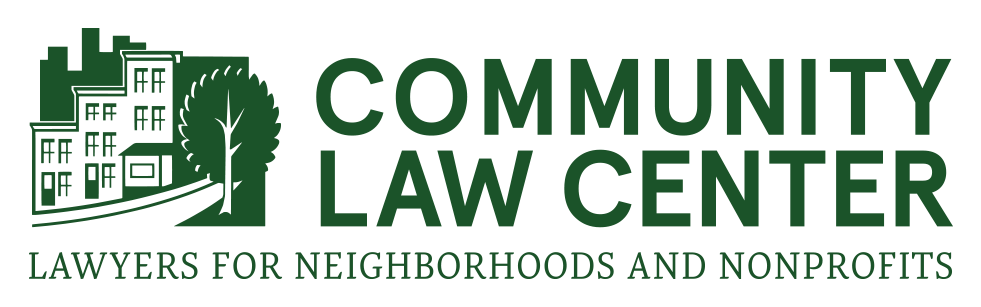 Please attach additional pages where needed.Application for Legal ServicesApplication for Legal ServicesApplication for Legal ServicesApplication for Legal ServicesApplication for Legal ServicesContact InformationContact InformationContact InformationContact InformationContact InformationContact Person:Contact Person:Contact Person:Title:Title:Organization Name: Organization Name: Organization Name: Organization Name: Organization Name: Address:Address:Address:County (or Balt City):County (or Balt City):City:City:City:State:ZIP code:Work #:Cell #:Cell #:Cell #:Home #:Fax #:Email:Email:Email:Email:Preferred Method of Contact: Website:Website:Website:Website:ORGANIZATION’s PURPOSE & OPERATIONORGANIZATION’s PURPOSE & OPERATIONORGANIZATION’s PURPOSE & OPERATIONORGANIZATION’s PURPOSE & OPERATIONORGANIZATION’s PURPOSE & OPERATIONMission Statement or Purpose(s) of Organization:Mission Statement or Purpose(s) of Organization:Mission Statement or Purpose(s) of Organization:Mission Statement or Purpose(s) of Organization:Mission Statement or Purpose(s) of Organization:Activities of Organization:Activities of Organization:Activities of Organization:Activities of Organization:Activities of Organization:Type of Organization: ❑ Consumer  ❑ Education  ❑ Employment  ❑ Family/Children  ❑ Arts  ❑ Health  ❑ Housing  ❑ Religious  ❑ Environmental  ❑ Neighborhood Assoc.  ❑ Community Development  ❑ Animal Welfare   ❑ Substance Abuse/TreatmentType of Organization: ❑ Consumer  ❑ Education  ❑ Employment  ❑ Family/Children  ❑ Arts  ❑ Health  ❑ Housing  ❑ Religious  ❑ Environmental  ❑ Neighborhood Assoc.  ❑ Community Development  ❑ Animal Welfare   ❑ Substance Abuse/TreatmentType of Organization: ❑ Consumer  ❑ Education  ❑ Employment  ❑ Family/Children  ❑ Arts  ❑ Health  ❑ Housing  ❑ Religious  ❑ Environmental  ❑ Neighborhood Assoc.  ❑ Community Development  ❑ Animal Welfare   ❑ Substance Abuse/TreatmentType of Organization: ❑ Consumer  ❑ Education  ❑ Employment  ❑ Family/Children  ❑ Arts  ❑ Health  ❑ Housing  ❑ Religious  ❑ Environmental  ❑ Neighborhood Assoc.  ❑ Community Development  ❑ Animal Welfare   ❑ Substance Abuse/TreatmentType of Organization: ❑ Consumer  ❑ Education  ❑ Employment  ❑ Family/Children  ❑ Arts  ❑ Health  ❑ Housing  ❑ Religious  ❑ Environmental  ❑ Neighborhood Assoc.  ❑ Community Development  ❑ Animal Welfare   ❑ Substance Abuse/TreatmentBOARD INFORMATIONBOARD INFORMATIONMEMBER INFORMATION (if applicable)MEMBER INFORMATION (if applicable)MEMBER INFORMATION (if applicable)Board Meeting Time:Board Meeting Time:Membership Meeting Time:Membership Meeting Time:Membership Meeting Time:Date:Date:Date:Date:Date:Location:Location:Location:Location:Location:Number of People Served / Number of Members:Number of People Served / Number of Members:Number of People Served / Number of Members:Number of People Served / Number of Members:Number of People Served / Number of Members:Please attach additional pages where needed. Keep a copy of this application for your files. By completing and submitting this application, the organization acknowledges that it has read and understands the instructions and overview of Community Law Center’s application process.Return completed application to: Ingrid Hitchens, Community Law Center, Inc.3355 Keswick Road, Suite 200, Baltimore, MD 21211Email: IngridH@communitylaw.org (please do not send attachments over 35MB)Fax: 410-366-7763ASSISTANCE NEEDEDDescribe the legal assistance you are seeking in as much detail as possible.List the names, addresses and telephone numbers of any attorneys who have worked with your organization on this matter or other legal matters. Please include what type of service the attorney(s) provided.If you are seeking legal assistance for a matter that involves other people, organizations, or businesses, list their names below.What action has your organization taken so far to address the issue(s)? For example, if the organization held a meeting to discuss the issue and resolved to retain an attorney, list the date of that meeting below and attach relevant meeting minutes and/or resolutions.Are there any upcoming deadlines, hearings, or meetings in your case? If so, please provide the dates.How did you hear about Community Law Center?  ❑  Current or Former Client    ❑  Attorney    ❑  Newspaper article    ❑  Website    ❑  Facebook     ❑  Twitter❑  Referral from another organization:________________________________________________________❑  Other: _______________________________________________________________________________AFFIDAVIT oF GROUP ELIGIBILITY, AUTHORIZATION, RELEASE & VERIFICATIONAll applicants must complete the affidavit of group eligibility. Please read the information below carefully.AFFIDAVIT oF GROUP ELIGIBILITY, AUTHORIZATION, RELEASE & VERIFICATIONAll applicants must complete the affidavit of group eligibility. Please read the information below carefully.AFFIDAVIT oF GROUP ELIGIBILITY, AUTHORIZATION, RELEASE & VERIFICATIONAll applicants must complete the affidavit of group eligibility. Please read the information below carefully.AFFIDAVIT oF GROUP ELIGIBILITY, AUTHORIZATION, RELEASE & VERIFICATIONAll applicants must complete the affidavit of group eligibility. Please read the information below carefully.Application Information: I hereby authorize Community Law Center and its agents and employees to verify, disclose and make copies of any and all information provided in this application in the course of determining eligibility and in securing an attorney.Release: I hereby release any person or entity complying with this authorization from any and all claims relating to the disclosure of any such information and documents.Acknowledgement: I hereby authorize Community Law Center and its agents and employees to use non-identifying information regarding my application for legal services and the legal services that I receive.Validity: A copy of this authorization shall be as valid as the original.By preparing and submitting this form, I certify that the Board of Directors for the organization named below decided to secure the services of an attorney to provide the legal assistance described in this application, and that I am authorized to represent the organization in securing the services of, and working with, an attorney. I agree to meet all requests for further information from Community Law Center and/or any assigned attorney in a timely manner and I agree to contact a designated attorney promptly upon notification of assignment. My signature below indicates that I understand that:Community Law Center may not be able to place our case with an attorney.The average wait time for an attorney is 4 weeks.  The application fee covers part of the administrative costs in processing this application and is nonrefundable.I understand that it is my responsibility to convey the information from this form, the intake process with CLC, and any possible representation with an attorney to the Board of Directors of the organization named below.Organization name: _________________________________________________________________________I hereby certify that, to the best of my knowledge, the organization listed abovehas no practical means of obtaining funds to retain private counsel, and: Please check the first category that applies:Application Information: I hereby authorize Community Law Center and its agents and employees to verify, disclose and make copies of any and all information provided in this application in the course of determining eligibility and in securing an attorney.Release: I hereby release any person or entity complying with this authorization from any and all claims relating to the disclosure of any such information and documents.Acknowledgement: I hereby authorize Community Law Center and its agents and employees to use non-identifying information regarding my application for legal services and the legal services that I receive.Validity: A copy of this authorization shall be as valid as the original.By preparing and submitting this form, I certify that the Board of Directors for the organization named below decided to secure the services of an attorney to provide the legal assistance described in this application, and that I am authorized to represent the organization in securing the services of, and working with, an attorney. I agree to meet all requests for further information from Community Law Center and/or any assigned attorney in a timely manner and I agree to contact a designated attorney promptly upon notification of assignment. My signature below indicates that I understand that:Community Law Center may not be able to place our case with an attorney.The average wait time for an attorney is 4 weeks.  The application fee covers part of the administrative costs in processing this application and is nonrefundable.I understand that it is my responsibility to convey the information from this form, the intake process with CLC, and any possible representation with an attorney to the Board of Directors of the organization named below.Organization name: _________________________________________________________________________I hereby certify that, to the best of my knowledge, the organization listed abovehas no practical means of obtaining funds to retain private counsel, and: Please check the first category that applies:Application Information: I hereby authorize Community Law Center and its agents and employees to verify, disclose and make copies of any and all information provided in this application in the course of determining eligibility and in securing an attorney.Release: I hereby release any person or entity complying with this authorization from any and all claims relating to the disclosure of any such information and documents.Acknowledgement: I hereby authorize Community Law Center and its agents and employees to use non-identifying information regarding my application for legal services and the legal services that I receive.Validity: A copy of this authorization shall be as valid as the original.By preparing and submitting this form, I certify that the Board of Directors for the organization named below decided to secure the services of an attorney to provide the legal assistance described in this application, and that I am authorized to represent the organization in securing the services of, and working with, an attorney. I agree to meet all requests for further information from Community Law Center and/or any assigned attorney in a timely manner and I agree to contact a designated attorney promptly upon notification of assignment. My signature below indicates that I understand that:Community Law Center may not be able to place our case with an attorney.The average wait time for an attorney is 4 weeks.  The application fee covers part of the administrative costs in processing this application and is nonrefundable.I understand that it is my responsibility to convey the information from this form, the intake process with CLC, and any possible representation with an attorney to the Board of Directors of the organization named below.Organization name: _________________________________________________________________________I hereby certify that, to the best of my knowledge, the organization listed abovehas no practical means of obtaining funds to retain private counsel, and: Please check the first category that applies:Application Information: I hereby authorize Community Law Center and its agents and employees to verify, disclose and make copies of any and all information provided in this application in the course of determining eligibility and in securing an attorney.Release: I hereby release any person or entity complying with this authorization from any and all claims relating to the disclosure of any such information and documents.Acknowledgement: I hereby authorize Community Law Center and its agents and employees to use non-identifying information regarding my application for legal services and the legal services that I receive.Validity: A copy of this authorization shall be as valid as the original.By preparing and submitting this form, I certify that the Board of Directors for the organization named below decided to secure the services of an attorney to provide the legal assistance described in this application, and that I am authorized to represent the organization in securing the services of, and working with, an attorney. I agree to meet all requests for further information from Community Law Center and/or any assigned attorney in a timely manner and I agree to contact a designated attorney promptly upon notification of assignment. My signature below indicates that I understand that:Community Law Center may not be able to place our case with an attorney.The average wait time for an attorney is 4 weeks.  The application fee covers part of the administrative costs in processing this application and is nonrefundable.I understand that it is my responsibility to convey the information from this form, the intake process with CLC, and any possible representation with an attorney to the Board of Directors of the organization named below.Organization name: _________________________________________________________________________I hereby certify that, to the best of my knowledge, the organization listed abovehas no practical means of obtaining funds to retain private counsel, and: Please check the first category that applies:Signature of Applicant:__________________________________________________________Signature of Applicant:__________________________________________________________Signature of Applicant:__________________________________________________________Date: ___________________Printed Name: _______________________________________________________Printed Name: _______________________________________________________Title: ________________________________Title: ________________________________ORGANIZATIONAL DOCUMENTS & AttaCHMENTSORGANIZATIONAL DOCUMENTS & AttaCHMENTSORGANIZATIONAL DOCUMENTS & AttaCHMENTSORGANIZATIONAL DOCUMENTS & AttaCHMENTSThe following documents are required to be submitted with the application. If the document is not available, please explain below. Applications will not be complete until all documents are submitted. Depending on the legal issue, additional documents may be required. If you believe the information requested is already on file at Community Law Center, please indicate that below.For new nonprofit startup cases only – required documents and attachments:Completed application Application fee (see sliding scale fee information)List of Board of Directors, including contact information and Officer positions (must include at least 3 Directors, and the majority of the Board must be unrelated by family or business relationships)Budget for current year (should include the filing fees for incorporation and 501(c)(3) application with the IRS, and where the revenue will come from to pay these fees)Draft bylaws (in editable format, if possible)Meeting Minutes from most recent three Board of Directors meetingsBusiness plan or narrative description of organization’s past, present, and planned activities, funding, and budgetIf the organization will be applying for 501(c)(3) status using the long Form 1023: Draft of long Form 1023Attendance of a Board member at Community Law Center’s How to Start and Maintain a Nonprofit Organization workshop (for upcoming workshop dates, visit http://communitylaw.org/training-events/workshops/; one workshop registration is included in the application fee, additional registrants must pay the workshop registration fee)For cases involving existing organizations – required documents and attachments: Completed application Application fee (see sliding scale fee information)List of Board of Directors, including contact information and Officer positions (must include at least 3 Directors, and the majority of the Board must be unrelated by family or business relationships)Budget for current yearSigned bylawsArticles of Incorporation filed with SDAT (and any Articles of Amendment)IRS 501(c)(3) determination letterFiscal sponsorship agreement, if the organization is fiscally sponsored by another organizationIRS Form 990 from most recent year filed OR Audited Financial Statement or Financial ReviewMeeting Minutes from Board of Directors meeting approving application to Community Law CenterAny other documents related to the case (e.g. Administrative Agency File with applicant’s application, drawings or other proposed documents, and correspondence for Liquor Board or zoning case; 311 or 911 records for nuisance property case, etc.)The following documents are required to be submitted with the application. If the document is not available, please explain below. Applications will not be complete until all documents are submitted. Depending on the legal issue, additional documents may be required. If you believe the information requested is already on file at Community Law Center, please indicate that below.For new nonprofit startup cases only – required documents and attachments:Completed application Application fee (see sliding scale fee information)List of Board of Directors, including contact information and Officer positions (must include at least 3 Directors, and the majority of the Board must be unrelated by family or business relationships)Budget for current year (should include the filing fees for incorporation and 501(c)(3) application with the IRS, and where the revenue will come from to pay these fees)Draft bylaws (in editable format, if possible)Meeting Minutes from most recent three Board of Directors meetingsBusiness plan or narrative description of organization’s past, present, and planned activities, funding, and budgetIf the organization will be applying for 501(c)(3) status using the long Form 1023: Draft of long Form 1023Attendance of a Board member at Community Law Center’s How to Start and Maintain a Nonprofit Organization workshop (for upcoming workshop dates, visit http://communitylaw.org/training-events/workshops/; one workshop registration is included in the application fee, additional registrants must pay the workshop registration fee)For cases involving existing organizations – required documents and attachments: Completed application Application fee (see sliding scale fee information)List of Board of Directors, including contact information and Officer positions (must include at least 3 Directors, and the majority of the Board must be unrelated by family or business relationships)Budget for current yearSigned bylawsArticles of Incorporation filed with SDAT (and any Articles of Amendment)IRS 501(c)(3) determination letterFiscal sponsorship agreement, if the organization is fiscally sponsored by another organizationIRS Form 990 from most recent year filed OR Audited Financial Statement or Financial ReviewMeeting Minutes from Board of Directors meeting approving application to Community Law CenterAny other documents related to the case (e.g. Administrative Agency File with applicant’s application, drawings or other proposed documents, and correspondence for Liquor Board or zoning case; 311 or 911 records for nuisance property case, etc.)The following documents are required to be submitted with the application. If the document is not available, please explain below. Applications will not be complete until all documents are submitted. Depending on the legal issue, additional documents may be required. If you believe the information requested is already on file at Community Law Center, please indicate that below.For new nonprofit startup cases only – required documents and attachments:Completed application Application fee (see sliding scale fee information)List of Board of Directors, including contact information and Officer positions (must include at least 3 Directors, and the majority of the Board must be unrelated by family or business relationships)Budget for current year (should include the filing fees for incorporation and 501(c)(3) application with the IRS, and where the revenue will come from to pay these fees)Draft bylaws (in editable format, if possible)Meeting Minutes from most recent three Board of Directors meetingsBusiness plan or narrative description of organization’s past, present, and planned activities, funding, and budgetIf the organization will be applying for 501(c)(3) status using the long Form 1023: Draft of long Form 1023Attendance of a Board member at Community Law Center’s How to Start and Maintain a Nonprofit Organization workshop (for upcoming workshop dates, visit http://communitylaw.org/training-events/workshops/; one workshop registration is included in the application fee, additional registrants must pay the workshop registration fee)For cases involving existing organizations – required documents and attachments: Completed application Application fee (see sliding scale fee information)List of Board of Directors, including contact information and Officer positions (must include at least 3 Directors, and the majority of the Board must be unrelated by family or business relationships)Budget for current yearSigned bylawsArticles of Incorporation filed with SDAT (and any Articles of Amendment)IRS 501(c)(3) determination letterFiscal sponsorship agreement, if the organization is fiscally sponsored by another organizationIRS Form 990 from most recent year filed OR Audited Financial Statement or Financial ReviewMeeting Minutes from Board of Directors meeting approving application to Community Law CenterAny other documents related to the case (e.g. Administrative Agency File with applicant’s application, drawings or other proposed documents, and correspondence for Liquor Board or zoning case; 311 or 911 records for nuisance property case, etc.)The following documents are required to be submitted with the application. If the document is not available, please explain below. Applications will not be complete until all documents are submitted. Depending on the legal issue, additional documents may be required. If you believe the information requested is already on file at Community Law Center, please indicate that below.For new nonprofit startup cases only – required documents and attachments:Completed application Application fee (see sliding scale fee information)List of Board of Directors, including contact information and Officer positions (must include at least 3 Directors, and the majority of the Board must be unrelated by family or business relationships)Budget for current year (should include the filing fees for incorporation and 501(c)(3) application with the IRS, and where the revenue will come from to pay these fees)Draft bylaws (in editable format, if possible)Meeting Minutes from most recent three Board of Directors meetingsBusiness plan or narrative description of organization’s past, present, and planned activities, funding, and budgetIf the organization will be applying for 501(c)(3) status using the long Form 1023: Draft of long Form 1023Attendance of a Board member at Community Law Center’s How to Start and Maintain a Nonprofit Organization workshop (for upcoming workshop dates, visit http://communitylaw.org/training-events/workshops/; one workshop registration is included in the application fee, additional registrants must pay the workshop registration fee)For cases involving existing organizations – required documents and attachments: Completed application Application fee (see sliding scale fee information)List of Board of Directors, including contact information and Officer positions (must include at least 3 Directors, and the majority of the Board must be unrelated by family or business relationships)Budget for current yearSigned bylawsArticles of Incorporation filed with SDAT (and any Articles of Amendment)IRS 501(c)(3) determination letterFiscal sponsorship agreement, if the organization is fiscally sponsored by another organizationIRS Form 990 from most recent year filed OR Audited Financial Statement or Financial ReviewMeeting Minutes from Board of Directors meeting approving application to Community Law CenterAny other documents related to the case (e.g. Administrative Agency File with applicant’s application, drawings or other proposed documents, and correspondence for Liquor Board or zoning case; 311 or 911 records for nuisance property case, etc.)If any of the required documents are unavailable, please explain:If any of the required documents are unavailable, please explain:If any of the required documents are unavailable, please explain:If any of the required documents are unavailable, please explain:nonrefundable APPLICATION FEEA nonrefundable application fee (one fee for each legal issue) is due upon submission of this form. Use the following chart to determine your application fee based on your budget for the current fiscal year:Legal fees: Most legal services are free of charge.  In matters involving additional fees, the fee will be agreed upon between the attorney and the client organization. All clients are responsible for filing fees, court costs, and other related expenses.What does the application fee cover and why is it nonrefundable? Upon receipt of an application, a staff attorney and paralegal reviews the application, creates a file, answers initial application questions, conducts a conflict of interest analysis, determines additional information required, requests the additional information, and follows up on those requests. The fee is nonrefundable because Community Law Center conducts these activities even if a client later decides not to pursue a case, finds another attorney, or on the rare occasion when Community Law Center cannot locate an attorney to represent the organization.*The application fee is not meant to be a barrier to legal representation. If your organization cannot afford the full application fee, a reduced fee may be considered in limited circumstances.